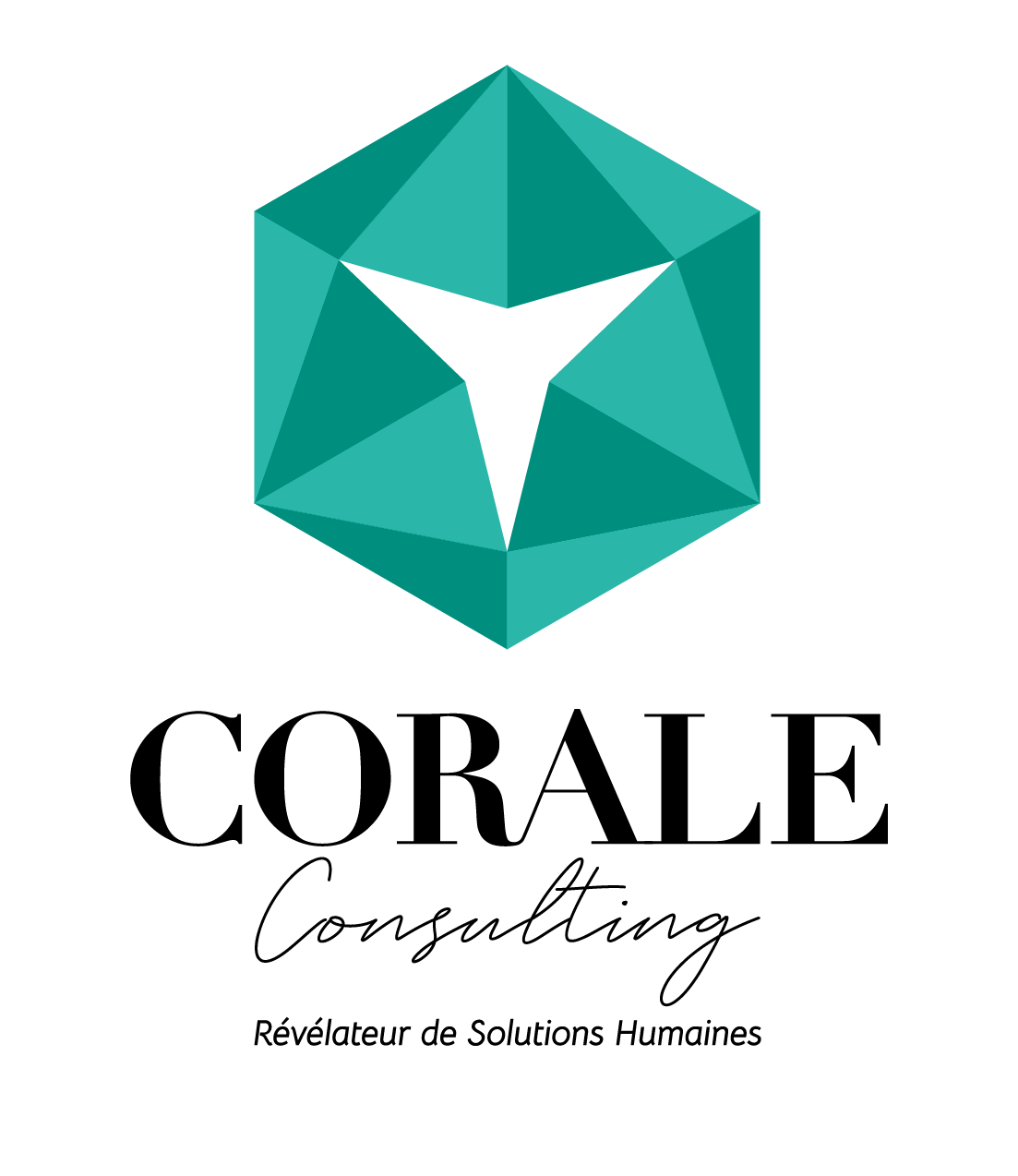 PROGRAMME DE FORMATION EN PRÉSENTIELLES ENJEUX DU MERCHANDISINGOBJECTIFS PEDAGOGIQUES Définir le merchandisingExpliquer le concept magasinGérer l’implantation des familles de produitsRenforcer l’optimisation de l’offreGérer l’implantation des produitsExpérimenter la théâtralisation de l’offreMesurer les performances du point de ventePUBLIC CONCERNÉManager de point de venteAssistant manager en point de venteConseiller de venteen magasinModalités d’inscription : Session en intra entreprise et sur demande.Les demandes d’inscription sont à formuler 15 jours avant le début de la formation. Contact : Mme Séverine Corale Tel : 06.17.98.20.38 adresse mail severine@corale-consulting.com ou sur la partie « contact » du site internet www.corale-consulting.comFormation accessible aux personnes en situation de handicap ou présentant un trouble de santé invalidant: Réalisation d’un entretien téléphonique préalable et envoi d’un questionnaire par mail invitant les stagiaires à préciser s’ils ont besoin d’aménagements spécifiques en lien avec leur situation de handicap. La personne ressources handicap s’emploiera à rechercher, avec les personnes concernées, les moyens de compensation qui leur seront adaptés.Ce plan de formation peut être modifié pour être adapté à l’évolution des stagiairesPRÉ-REQUISConnaissances pratiques commerciales dans le domaine de la distribution en point de vente EFFECTIF : de 1 à 15 stagiairesCONTENU DE LA FORMATIONJour 1 : Les grands principes du merchandisingDéfinitionLes différentes types de merchandisingLes enjeux de la mise en valeur de l’offreLes principes physiquesLes principes commerciauxLes principes liés à l’emplacementJour 2 : L’étude du linéaireLes différents indicesL’analyse quantitativeLe rôle de la marque dans l’acte d’achatLes éléments du plan de marchéageJour 3 : L’agencement du point de venteLes principes de localisation des rayonsLes contraintes d’aménagement de l’espace de venteL’ambiance du point de vente/ son identitéJour 4 : Mise en situation dans le PDV de l’entrepriseA partir du plan d’implantation fourni par l’entreprise, implantation de la surface de vente par chaque participant(e).Observation avec une grille d’analyseDébriefing sur les interrogations, points à améliorer et points positifsBilan personnel pour chaque participant(e)Jour 5 : Mise en situation dans le PDV de l’entrepriseForte de l’expérience précédente, les participantes devront faire face à une nouvelle implantation et mise en situation avec contextualisation d’un merch en milieu de saison où les stocks s’épuisent et les réassorts ne se font plus ou peu. Mise en situation réelle. Observations avec grille d’analyseDébriefing sur les interrogations, points à améliorer et points positifsBilan personnel pour chaque participant(e)DURÉE DE LA FORMATIONET MODALITÉS D’ORGANISATION5 jours en présentiel dans les locaux de l’entrepriseSoit35 heures de formation HORAIRES : 9h-13h/14h-17hLa durée de la formation, son contenu peuvent être adaptés en fonction des besoins spécifiques de l’entreprise et des apprenantsMOYENS ET MÉTHODES PÉDAGOGIQUESAtelier pratique sur le merchandisingCréation d’un plan merchCréation du plan d’implantation par magasinCréation d’un tableau de bord permettant de suivre les critères quantitatifs inhérents à l’activité du PDVLIEU DE LA FORMATION Réalisée sur le site du client en intra entreprise PROFIL DU FORMATEURCorale Séverine formatrice spécialisée commerce/management Présidente de Corale Consulting depuis septembre 2020Coach professionnelle certifiée RNCPMaster 2 de Commerce InternationalMaster 2 métiers de la formationA enseigné dans le supérieur (Bac +2 à Bac+5) le management, le commerce et l’économieD.U Prévention des risques psychosociaux et qualité de vie au travailMaster en P.N.L MOYENS TECHNIQUES & PÉDAGOGIQUESAccueil des stagiaires dans une salle dédiée à la formationDocuments supports de la formation projetésExposés théoriquesÉtude de cas concretsLivret de formation en version numériqueVidéo, power point, ordinateur et tablette Dispositif de suivi de l’exécution des résultats de la formationFeuilles de présenceQuestions oralesMises en situationFormulaires d’évaluation de la formationCertificat de réalisation de l’action de formationQuestionnaire intégrant des mises en situationAtelier pratique sur le merchandisingÉtablissement d’un plan d’implantationConstruction d’un tableau de bord permettant le suivi des indicateurs quantitatifsÉvaluation des acquisitions des compétences acquises via un questionnaire intégrant des mises en situationTARIF 2 000€ TTC/ stagiaire